Example Q1) Create a function (recursive functions) to find the factorial of an integer. A factorial is the product of all integers from 1 to the number itself.Q2) Write a recursive function that prints the following shape: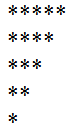 Or * * * * * * * * * * * * * * * * * * * * *Q3) Write a Python program that create a lambda function to adds 15 to a given number passed in as an argument, Q4)Write a Python program that create a lambda function to subtract two numbers and print the result.Q5: Write a Python program that create a lambda function for calculating the following equation:Sphere volume (4/3 π r3)Q1)def factorial(x):
    if x == 1: # This is the base case
        return 1

    else: # This is the recursive case
        return(x * factorial(x-1))

print(factorial(4))Q2)def pattern(num):
    if num ==0:
        return
    else:
        pattern(num-1)
        print('* '* num)




pattern(6)Q3) Solution:Q4)Solution:Q5) Solution:r = lambda a : a + 15print(r(10))r = lambda x, y : x – yx=float(input("Enter any numbers"))y= float(input("Enter any numbers"))print(r(x, y))Area=lambda radius: 4.0/3.0 * 3.14 * radius* radius * radiusr=float(input("Enter the radius of the sphere: "))print("The volume is: ",end='')print(Area(r))